Продуктивная. Лепка. «Дождик».Материалы. Листы картона синего цвета формата А5 по количеству детей; синий пластилин.Прием лепки. Размазывание.Уважаемые родители, перед тем как начнете заниматься с ребенком познакомте,  их синим цветом .Перед началом занятия подготовьте основу — «тучку на небе». Для этого скатайте из пластилина шар, расплющите его и вытяните в овал. Приложите расплющенный овал к верхней части листа картона и, надавливая сверху ладонью, прилепите его.Раздайте детям заготовки.Смотрите, какая туча появилась в небе, закрыла солнышко. Сейчас дождь пойдет!Предложите детям нажать пальчиком на нижнюю часть тучи и оттянуть палец вниз, чтобы получилась дождевая струя.Кап, кап! Вот какой дождь! Дождик капает и капает — кап, кап, кап!Предложите малышам действовать самостоятельно. Чтобы струи дождя получались длиннее, надо сильнее нажимать на пластилин. Если возраст и уровень развития у детей навыка работы с пластилином позволяют, то можно вылепить тучу вместе с ними.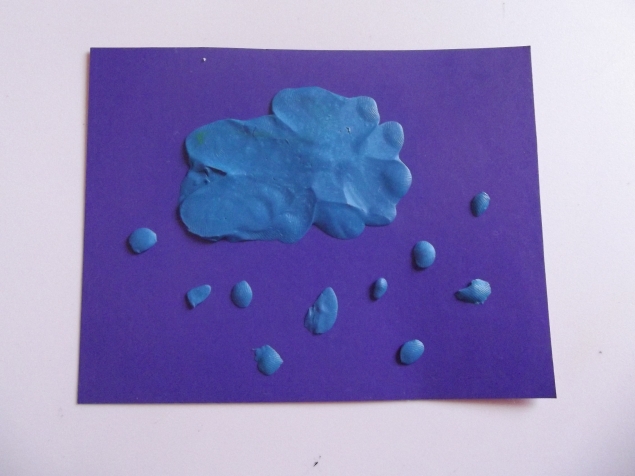 